AGENDAELLEN BREMEN’S BOOK   Thursday, February 13 – Building 28, Room 106  (Times approximate to accommodate our guests.)4:00 – 4:15 pm		Call to order; welcome to the college by President Tim Stokes4:15 – 5:15 pm 		SBCTC Updates: Guided Pathways		Kristi Wellington-Baker, Student Success Center Directorhttps://www.sbctc.edu/colleges-staff/programs-services/student-success-center/guided-pathways.aspx5:15 - 6:00 pm		Officers’ Reports:		Communications:  Sally Sheedy, Whatcom Secretary: Denise Vaughn, Seattle CentralTreasurer: Rob Vogel, SpokaneVice-president: Jody Petersen, CentraliaPresident: Terry Taylor, Shoreline			Theme conversation:  The Future of FACTC (continue to dinner)6:15  – 8:00 pm  	Working Dinner at Fish Brew Pub                                         https://www.fishbrewing.com/fish-tale-brewpub	map and directions:  https://www.fishbrewing.com/contactFriday, February 14 – Building 28, Room 106  (Times approximate to accommodate our guests.)8:30 – 9:15 am	Continental Breakfast and Conversation9:15 – 10:15am  	SBCTC Updates: Faculty Survey	Bill Moore, Director of K-12 Partnerships10:15 – 10:30 am       BREAK10:30 – 11:30 am	SBCTC Updates:  2020 Legislative Session	Arlen Harris, Legislative Director			https://www.sbctc.edu/about/government-relations/11:30-12:30 	SBCTC Updates: GP Webinar Series (Equity and Programs)			Jen Whetham, ATL	 Education Division12:30- 1:00 pm	Plan for Spring Meeting:  			ATL Conference May 6-8, 2020https://www.sbctc.edu/colleges-staff/programs-services/assessment-teaching-learning/atl-conference-registration-logistics.aspx			FACTC Meeting, Friday, May 8 and Saturday, May 9, 2020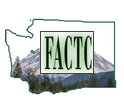   Winter 2020 Meeting Date:  February 13 and 14Location:  South Puget Sound Community Collegehttps://spscc.edu/about/locations/mapsHosting Rep:  Karen Halpern